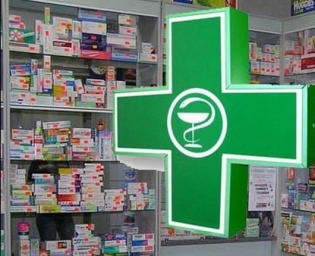 ПЕРЕЧЕНЬАПТЕЧНЫХ ОРГАНИЗАЦИЙНА ТЕРРИТОРИИМУНИЦИПАЛЬНОГО ОБРАЗОВАНИЯРУДНЯНСКИЙ РАЙОН СМОЛЕНСКОЙ ОБЛАСТИ

№ п/пНаименование, собственникАдрес, телефонРежим работы1Аптека «Фармация»,ОАО «Смоленск-Фармация»Смоленская обл., г. Рудня,ул. Колхозная, д. 4с 8-00 до 20-00без выходных2Городская аптека № 14,ООО «Индустрия здоровья»Смоленская обл., г. Рудня,ул. Колхозная, д. 8с 9-00 до 19-00без выходных3Аптечный пункт «Айболит»,ООО «Айболит»Смоленская обл., г. Рудня,ул. Киреева, д. 79/2;8-908-281-03-03с 9-00 до 19-00без выходных4Аптечный пункт «Неболейка»,ИП Белова Л.П.Смоленская обл., г. Рудня,ул. Киреева, д. 56с 9-00 до 19-00без выходных5Аптечный пункт,ООО «Эдельвейс»Смоленская обл., г. Рудня,ул. Киреева, д. 70 а(48141) 5-12-75с 9-00 до 19-00без выходных6Аптечный пункт,Руднянское райпоСмоленская обл.,Руднянский р-н, пос. Голынки, ул. Мира, д. 4 ас 9-00 до 19-00обед с 13-00 до 14-00без выходных